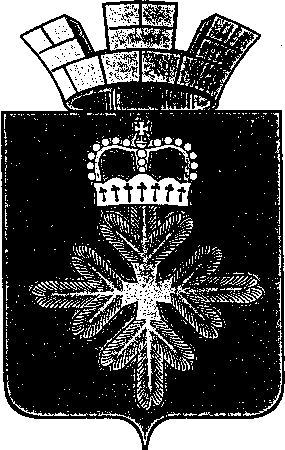 РАСПОРЯЖЕНИЕАДМИНИСТРАЦИИ ГОРОДСКОГО ОКРУГА ПЕЛЫМВ целях организации деятельности администрации городского округа Пелым, в соответствии с регламентом работы администрации городского округа Пелым, планом работы администрации городского округа Пелым на 2018 год:Утвердить план работы администрации городского округа Пелым на май 2018 года (далее – План работы) согласно приложению.Поручить организационному отделу муниципального казенного учреждения «Учреждение по обеспечению деятельности органов местного самоуправления и муниципальных учреждений городского округа Пелым» (Якимова Н.В.):на основании Плана работы сформировать календарный план-сетку работы администрации городского округа Пелым на май 2018 года;разместить План работы на официальном сайте городского округа Пелым в информационно-телекоммуникационной сети «Интернет»;Контроль за исполнением настоящего распоряжения возложить на заместителя главы администрации городского округа Пелым А.А. Пелевину.Глава городского округа Пелым                                                          Ш.Т.АлиевУтвержден:распоряжением администрациигородского округа Пелымот 26.04.2018 № 69ПЛАН РАБОТЫадминистрации городского округа Пелымна май 2018 годаИсп: Н.В.Якимова 8(34386)45-1-69от 26.04.2018 № 69п. ПелымО плане работы администрации городского округа Пелымна май 2018 годаДатаВремяМероприятиеМестоОтветственныйкаждый поне-дельник9.00Оперативное совещание руководителей предприятий и государственных учрежденийкаб. № 1Ш.Т.Алиевкаждый четверг9.00Аппаратное совещание при главезалзаседанийШ.Т.Алиевкаждый четверг09.30Оперативное совещание с руководителями муниципальных учреждений образования и культурыкаб. № 7А.А.ПелевинаО.В.СорокинаН.П.Кушнир2-й и 4-й понед.месяца15.00-17.00Прием гражданкаб. № 1Ш.Т.Алиев2-я и 4-я среда месяца15.00-17.00Прием гражданкаб. № 2Т.Н.Баландина1-й и 3-й вторникмесяца15.00-17.00Прием гражданкаб. № 7А.А.Пелевинапо факту разм. процедуры торговСовещание Единой комиссии по осуществлению закупок для обеспечения нужд ГО Пелымкаб. № 2Е.В.ФатуллаеваежемесячноРейды по выполнению правонарушений, составление протоколовтерритория ГО ПелымТ.Н.Шрамковав течении месяцаВыезд на обследование з/у приватизируемые под объектами недвижимости пгт. Пелым, п.АтымьяН.В.Мальшаковав течение месяцаКомиссия по предоставлению земельных участков на территории ГО ПелымН.В.Мальшакова0112.00Праздничное шествие трудовых коллективов городского округа Пелым и торжественное мероприятиеплощадь администрацииО.В.Сорокина0112.45Легкоатлетическая эстафета «Весна –Пелым-2018» среди команд ОУплощадь администрацииО.В.СорокинаО.И.Бородин0310.30Заседание с руководителями ОУ и учреждений культуры по организации и проведении конкурса «Одаренный ребенок»отдел ОКСиДМО.В.СорокинаН.П.КушнирРуководители ОУ0311.00Заседание с руководителями ОУ по организации и проведении конкурса педагогического мастерства «Педагог года»отдел ОКСиДМО.В.СорокинаН.П.КушнирРуководители ОУ0415.00Совещание с заместителями директора по учебной работе «Анализ результатов Всероссийских проверочных работ»отдел ОКСиДМО.В.СорокинаН.П.КушнирЕ.Г.Голяк0710.00Совещание в режиме видеоконференции«Реализация региональных программ капитального ремонта»студия в/кШ.Т.АлиевТ.Н.Баландина0814.00Заседание жилищной комиссиизал заседанийМ.В.Внукова0816.00Встреча ветеранов Великой Отечественной войны 1941-1945 г.,тружеников тыла, вдов, несовершеннолетних узников и членов семей погибших на фронте родителей в ВОВ с главой городского округа ПелымДК п.АтымьяА.А.Пелевина0911.00Встреча ветеранов Великой Отечественной войны 1941-1945 г.,тружеников тыла, вдов, несовершеннолетних узников и членов семей погибших на фронте родителей в ВОВ с главой городского округа Пелымзал заседанийгородского округа ПелымА.А.Пелевина0912.00Массовое социально-значимое мероприятие «Победный май!»площадь администрацииА.А.ПелевинаО.В.Сорокина0913.30Легкоатлетическая эстафета «Весна – Пелым-2018» среди команд предприятий и учрежденийплощадь администрацииО.В.СорокинаО.И.Бородин0917.00Гала-концерт конкурса фестиваля творчества«День Победы! Вечная память!»ДК п.Пелымул.Фестивальная, 12А.А.ПелевинаИ.А.Ульянова1010.30Рабочее совещание с руководителями ОУ по вопросу «Анализ дорожных карт» по подготовке и проведению ГИА в городском округе Пелым», определение группы риска»отдел ОКСиДМО.В.СорокинаТ.А.СмирноваЛ.А.Полывода11Всероссийские проверочные работы в ОУ:Обществознание (апробация), 6 классы;История (апробация), 6 классыМКОУ СОШ №1МКОУ СОШ №2О.В.СорокинаТ.А.СмирноваЛ.А.Полывода15Всероссийские проверочные работы в ОУ:Обществознание (апробация), 6 классы;История (апробация), 6 классыМКОУ СОШ №1МКОУ СОШ №2О.В.СорокинаТ.А.СмирноваЛ.А.Полывода1515.00Заседание комиссии по комплектованию детского садакаб. №7А.А.ПелевинаО.В.СорокинаН.П.Фоминас 14-248.00Работа с населением -устный приём гражданкаб.№ 16Л.А.Гиляурова1614.00Заседание комиссии по повышению качества предоставления муниципальных услуг на территории ГО Пелым зал заседанийЕ.Ш.Абдуллаева1710.30Совещание с руководителями при заместителе главыА.А. Пелевина:подготовка к итоговой аттестации, итоги исполнения бюджета 1 кварталакаб. №7А.А.ПелевинаО.В.Сорокина1711.00Совещание с руководителями при заместителе главы:Организация отдыха и оздоровления в 2018 году: малозатратные формы отдыха и «Отряд Мэра»отдел ОКСиДМО.В.СорокинаН.П.Кушнир1717.15Заседание рабочей группы по вопросам взыскания задолженности с населения за жилищные и коммунальные услугизал заседанийМ.В.Внукова1812.30Легкоатлетическая эстафета «Эстафета Юных – V»площадь администрацииО.И.БородинО.В. Сорокина1813.00Заседание балансовой комиссиизал заседанийН.Н.Якимова1814.00Заседание комиссии по координации работы по противодействию коррупции  при главе городского округа Пелым на территории городского округа Пелымзал заседанийЕ.В.Лемешева19(по согласованию)12.00Веселые старты «А» против «Б» среди разновозрастных команд ОУФОК ПЛПУМГ(по согласованиюО.И.БородинО.В.Сорокина1918.00Ночь музеевул.Строителей д.15И.А.Ульянова20 (27)(по согласованию)11.00Семинар –обучение «Организация и проведения государственной итоговой аттестации» для организаторов ППЭ 7001, 7002МКОУСОШ №1О.В.СорокинаТ.А.ЛаринаН.В.Орехова2016.00Совещание с руководителями ППЭ: готовность к итоговой аттестацииМКОУ СОШ №1О.В.СорокинаН.П.Кушнир Т.А.Ларина Л.В.Голявина2111.00Комиссия по списанию основных средствкаб.№ 3Л.М.Пучнина2215.00Оргкомитет по организации и проведению мероприятий в рамках Дня защиты детейзал заседанийА.А.ПелевинаИ.А.УльяноваО.В. СорокинаО.И.БородинС.В.Касимова2311.0012.0014.00.Торжественное мероприятие «Последний звонок»- 9 классы МКОУ СОШ № 1п. Пелым;- 9 классы МКОУ СОШ № 2п. Атымья- 11 классы МКОУ СОШ № 1п. ПелымМКОУ СОШ №1МКОУ СОШ №2МКОУ СОШ №1А.А.ПелевинаО.В.СорокинаТ.А.СмирноваЛ.А.Полывода2411.00Совещание с руководителями при заместителе главы А.А.Пелевина:подготовка учреждений к новому учебному годукаб. № 7А.А.ПелевинаО.В.Сорокина2411.00Заседание рабочей группы по неформальной занятостикаб.№ 11Н.Н.Якимова2417.00Заседание Думы городского округа Пелымзал заседаний ДумыЕ.В.Лемешева2417.15Заседание рабочей группы по вопросам взыскания задолженности с населения за жилищные и коммун.услугизал заседанийМ.В.Внукова2507.00 до 17.00Контроль за организацией и проведением ГИА ОГЭ (9 классы)(работа членом ГЭК в ППЭ 7001)О.В.СорокинаН.П.КушнирД.В.АрефьевТ.А.Ларина Л.В.Голявина26(по согласованию)12.00Военно-патриотические игры «Зарница» и «Зарничка»место по положениюО.И.БородинО.В.Сорокина28,29,30,31Пятидневные учебные сборы по основам военной службы (10 классы)МКОУ СОШ №1О.В.СорокинаО.И.БородинИ.В.МолостоваТ.В.Коваленко 283007.00 до 17.00Контроль за организацией и проведением ГИА ЕГЭ (11 классы)(работа членом ГЭК в ППЭ 7001)администрацияППЭ 7001О.В. СорокинаН.П. КушнирД.В.АрефьевТ.А. Ларина Л.В. Голявина29 мая(по согласованию)15.00Заседание оргкомитета по организации и проведению спортивно массовых мероприятий в рамках Дня защиты детейОтдел ОКСиДМО.В. СорокинаО.И. Бородин293107.00 до 17.00Контроль за организацией и проведением ГИА ОГЭ (9 классы)(работа  членом ГЭК в ППЭ 7001)О.В. СорокинаН.П. Кушнир Д.В.Арефьев Т.А. Ларина Л.В. Голявина3117.15Заседание рабочей группы по вопросам взыскания задолженности с населения за жилищные и коммунальные услугизал заседанийМ.В.Внукова